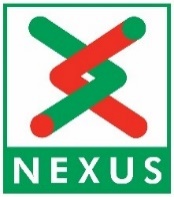 Remuneration: APT&C Band 32.	Dimensions1.Principal areas of responsibilityPrincipal areas of responsibility1.1Manage the reporting, analysis and dissemination of all company safety performance data and associated systems, through the collation of safety data from daily logs, incident reports etc.; 1.2Compile, populate and distribute periodic and topical safety reports in accordance with company Safety Management System (SMS) requirements;1.3Oversee the development, maintenance, and management of internal and external safety reporting databases and tools, ensuring robust administrative procedures are in place for archiving of all safety performance data and reports etc.1.4Collate, review and analyse all safety data to identify and report on safety performance trends and activities across the company, including tracking and close-out of investigation reports, recommendations and actions;1.5Liaise with all Nexus directorates and functions in the timely statutory reporting of relevant accidents and incidents as per Reporting of Injuries, Diseases and Dangerous Occurrences Regulations (RIDDOR) 2013;1.6Where required, liaise with the Health and Safety Executive (HSE), Network Rail, other operators, RAIB, third-party suppliers etc. in the management of accidents and incidents (including reportable events) in accordance with legislative, industry and Nexus SMS requirements;1.7Works with other key stakeholders (e.g. RAIB, MCA etc.) and other industry bodies in the preparation and delivery of external safety reports and reviews as required;1.8Arrange, administer and attended accident and incident investigation meetings and other forums as required;1.9Undertake other general administrative tasks associated with the team.2.0Other duties as directed by line manager.2.1CommunicationsCommunications2.1.1Excellent verbal and written communication skills, particularly in respect of producing accurate and timely reports. 2.2Decision Making & Problem SolvingDecision Making & Problem Solving2.2.1A high degree of analytical capability, to turn data into information supporting management decisions.2.3Initiative & IndependenceInitiative & Independence2.3.1This post holder is required to exercise a good degree of initiative or independence.2.4ResourcesResources2.4.1This post has no budgetary responsibility.2.5PeoplePeople2.5.1This post does not manage or supervise any other posts.2.6Health & SafetyHealth & Safety2.6.1The post holder is responsible for their own health and safety and that of others, consistent with legal requirements2.6.2The post holder must comply with company health and safety standards and policies, and data protection arrangements3.Statutory DutiesStatutory Duties3.1Compliance safety standards and policies, data protection, and security confidentiality requirementsNameSignedDateLine ManagerJob Holder